مقطع تحصیلی:کاردانی■کارشناسی رشته: مترجمی آثار مکتوب و متون رسمی ترم: دوم سال تحصیلی: 1398- 1399 نام درس:.آزمایشگاه مقدماتی  نام ونام خانوادگی مدرس: عارفه امینی فسخودیآدرس email مدرس: Arefe.amini@gmail.com تلفن همراه مدرس:09126366912 جزوه درس: آزمایشگاه مقدماتی درس 12  . مربوط به هفته  :  اول   دوم      سوم ■ text: دارد ■ندارد                      voice:دارد  ندارد  ■                      power point:دارد  ندارد■تلفن همراه مدیر گروه : ............................................Small talks: Small talk topics are the best source of conversation between people who don't know each other well. “Weather” is one of the most common topics for small talks. Other topics may include the followings:Arts and entertainmentsSportsNewsFamilyWorkTravelHobbiesLook at the following words which you will be faced with during the unit. For more information, you can follow the link https://www.oxfordlearnersdictionaries.com/.Now, please listen to the tracks and do the exercises. The answers will be checked on WhatsApp.Please do not hesitate to contact me directly on WhatsApp should you have any problems.Wish you all health, happiness, and prosperity. 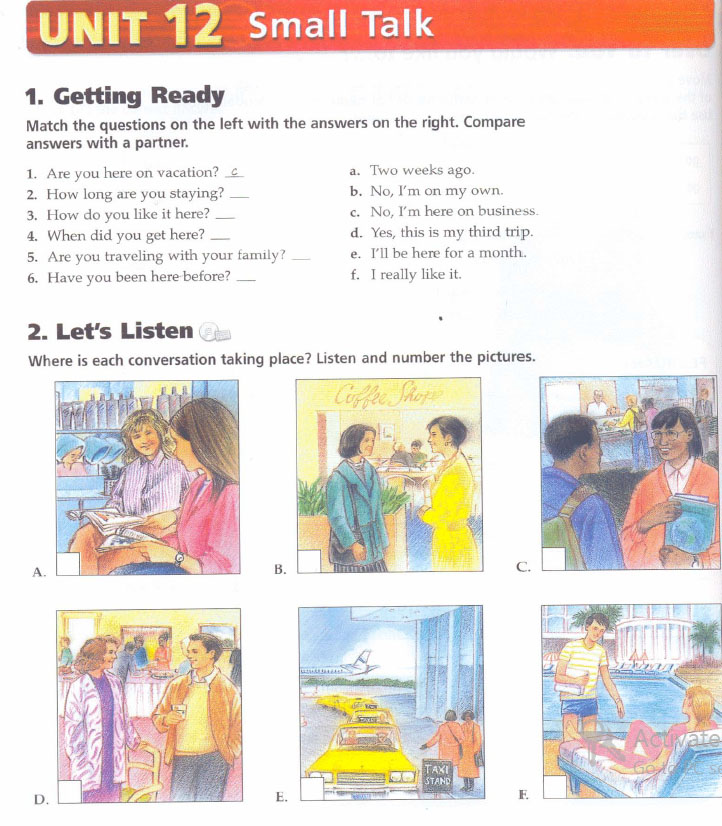 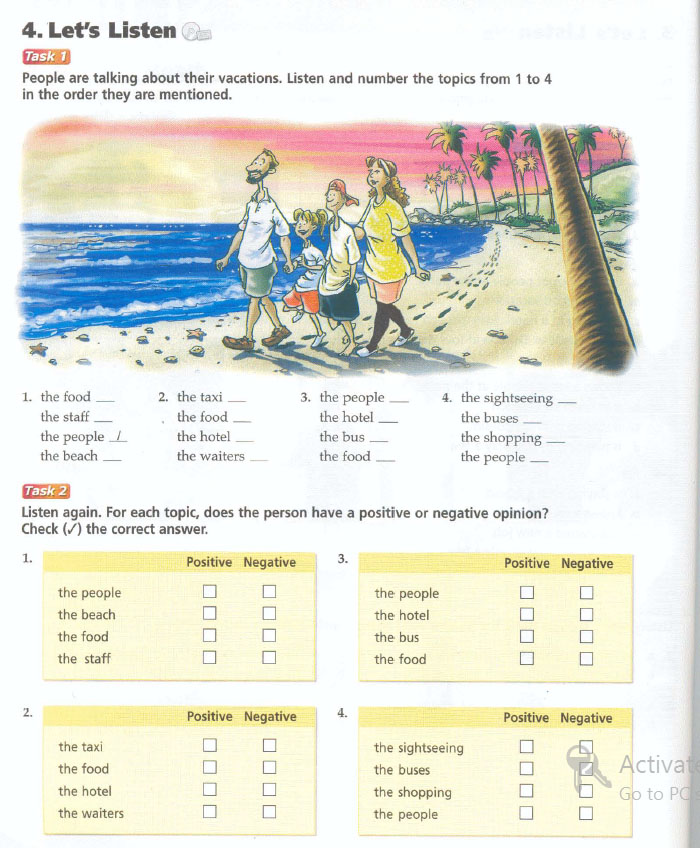 